Chair and Staff: Chair: Katie Sendze, HealthInfoNet, ksendze@hinfonet.org, HIN Staff: Katelyn MichaudMember Attendance (A-Z): ):  Carrie Arseanault , Nancy Birkhimer , Barbara Crowley, Michael DeLorenzo, Bruce Donlin, Dana Duncan, Rebecca Gagnon, Ralph Johnson,  Luke Lazure, Patsy Leavitt, Margaret Longsworth, Chuck Pritchard,  Joseph Riddick,  Ann Sullivan,Ad Hoc Attendance:  Michelle Probert (MaineCare), Randy Chenard (SIM State Director)Interested Parties: Mike MillerMembers Absent: Dawn Gallagher, Wayne Gregersen, Holly Harmon, Karynlee Harrington, Katherine PelletreauNew Actions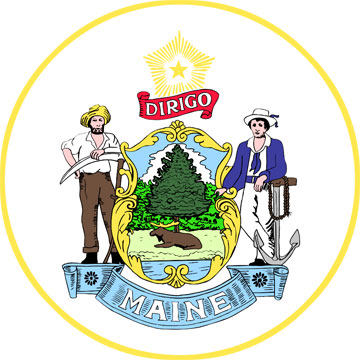 SIM Data Infrastructure SubcommitteeDate: December 4, 2013Time: 2:00-4:00pmLocation: MaineGeneral Health, Alfond Center for Health, Augusta & Beacon EMHS Brewer OfficeSubcommittee documents available at:  http://www.maine.gov/dhhs/oms/sim/data-infrastructure/index.shtmlAgenda Item/Related SIM Objective (if applicable)Obj. SST IDRisk/concern discussedEscalation to Steering (y/n)HIN’s Behavioral Health RFPObj. #2 (HIN6)Language regarding Behavioral Health licensing and MaineCare statusGo back to state statute to check on licensed providersNPatient Portal Blue Button PilotObj. #5 (HIN28 & 29)500 active provider portal users may be too high of a target numberHave conversations with providers about their current patient portal usageNAgenda ItemDiscussion Points and DecisionsDiscussion Points and DecisionsWelcome,  Agenda overview, Consent agenda itemsN/A11/14 minutes were adopted as is, will be posted11/14 minutes were adopted as is, will be postedHIN’s Behavioral Health RFPObj. #2 (HIN6)Note concerns/risks noted above. Reviewed changes made to RFP from previous meetingKatie walked the subcommittee through each section of the RFP tables.Concern was raised about the language regarding the Behavioral Health licensing and MaineCare status.Joseph Riddick suggested looking into MaineCare rule or state statute to ensure accurate language.Margaret brought up that the new DSM V does not have Axis I and Axis II mental health diagnosis. Concern about the lack of an organization finance question was discussed. Patsy suggested having the applicant attach a balance sheet to the application. Michelle suggested changes some language regarding the MaineCare Behavioral Health Homes RFA and adding in a question about participation in MaineCare Accountable Communities.Nancy and Joseph suggested adding in a question regarding age demographics of clients/patientsFinal copy of BH RFP will be presented to the SIM Steering Committee in January and then released to the publicNote concerns/risks noted above. Reviewed changes made to RFP from previous meetingKatie walked the subcommittee through each section of the RFP tables.Concern was raised about the language regarding the Behavioral Health licensing and MaineCare status.Joseph Riddick suggested looking into MaineCare rule or state statute to ensure accurate language.Margaret brought up that the new DSM V does not have Axis I and Axis II mental health diagnosis. Concern about the lack of an organization finance question was discussed. Patsy suggested having the applicant attach a balance sheet to the application. Michelle suggested changes some language regarding the MaineCare Behavioral Health Homes RFA and adding in a question about participation in MaineCare Accountable Communities.Nancy and Joseph suggested adding in a question regarding age demographics of clients/patientsFinal copy of BH RFP will be presented to the SIM Steering Committee in January and then released to the publicPatient Portal Blue Button PilotObj. #5 (HIN28 & 29)Note concerns/risks noted above.Reviewed changes from previous meeting Criteria discussedTotal number of active patient portal users is probably too high. Patsy suggested possibly using a percentage of total patient panel vs. a fixed number with a minimum number of users.Barbara suggested talking with organizations with patient portals about their patient portal activity levelsMargaret asked why we can’t just give patients direct access to HIN’s HIE. HIN decided not to because of Meaningful Use 2 requirementsNote concerns/risks noted above.Reviewed changes from previous meeting Criteria discussedTotal number of active patient portal users is probably too high. Patsy suggested possibly using a percentage of total patient panel vs. a fixed number with a minimum number of users.Barbara suggested talking with organizations with patient portals about their patient portal activity levelsMargaret asked why we can’t just give patients direct access to HIN’s HIE. HIN decided not to because of Meaningful Use 2 requirementsJanuary Meeting Agenda/Meetings beyond January 2014N/AKatie reviewed the plan for future meetings to incorporate presentations and discussions related to the other SIM subcommittees, Mike DeLorenzo representing the MHMC and Payment reform subcommittee and Chuck Pritchard from MQC representing Delivery System Reform, will be joined by their SIM project colleagues as the work unfolds. Katie has requested that in addition to the SIM partner members of the group, that the members from the State/DHHS be thinking about their related data infrastructure projects and work for the purpose of bringing that work forward for alignment, understanding, and input as appropriate within this subcommittee. After January 2014 meetings may go to a quarterly schedule unless otherwise neededKatie reviewed the plan for future meetings to incorporate presentations and discussions related to the other SIM subcommittees, Mike DeLorenzo representing the MHMC and Payment reform subcommittee and Chuck Pritchard from MQC representing Delivery System Reform, will be joined by their SIM project colleagues as the work unfolds. Katie has requested that in addition to the SIM partner members of the group, that the members from the State/DHHS be thinking about their related data infrastructure projects and work for the purpose of bringing that work forward for alignment, understanding, and input as appropriate within this subcommittee. After January 2014 meetings may go to a quarterly schedule unless otherwise neededPublic CommentN/ANo public commentNo public commentAgenda ItemAction ItemsStatusWhoDue ByPatient Portal Blue Button PilotHave conversations with organizations with patient portals about their active user usage levels and rethink minimum active users requirementScheduledKatie1/8HIN’s Behavioral Health RFPFinalize RFP contentOn targetKatie1/8